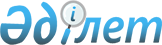 Об установлении квоты рабочих мест для инвалидов
					
			Утративший силу
			
			
		
					Постановление акимата Бурлинского района Западно-Казахстанской области от 1 марта 2012 года № 108. Зарегистрировано Департаментом юстиции Западно-Казахстанской области 3 апреля 2012 года № 7-3-125. Утратило силу постановлением акимата Бурлинского района Западно-Казахстанской области от 9 ноября 2016 года № 785      Сноска. Утратило силу постановлением акимата Бурлинского района Западно-Казахстанской области от 09.11.2016 № 785 (вводится в действие по истечении десяти календарных дней после дня первого официального опубликования).

      В соответствии с Законами Республики Казахстан от 23 января 2001 года "О местном государственном управлении и самоуправлении в Республике Казахстан", от 13 апреля 2005 года "О социальной защите инвалидов в Республике Казахстан", от 23 января 2001 года "О занятости населения" в целях обеспечения трудоустройства инвалидов акимат района ПОСТАНОВЛЯЕТ:

      1. Установить квоту рабочих мест для инвалидов в размере трех процентов от общей численности рабочих мест по Бурлинскому району.

      2. Признать утратившим силу постановление акимата Бурлинского района от 23 апреля 2009 года за № 277 "Об установлении квоты рабочих мест для инвалидов" (Зарегистрированного в реестре государственной регистрации нормативных правовых актов за № 7-3-78 и опубликованного 29 июня 2009 года в газете "Бөрлі жаршысы–Бурлинские вести" № 49 ).

      3. Данное постановление вводится в действие со дня его первого официального опубликования.

      4. Контроль за исполнением настоящего постановления возложить на заместителя акима района Сидық Т.


					© 2012. РГП на ПХВ «Институт законодательства и правовой информации Республики Казахстан» Министерства юстиции Республики Казахстан
				
      Аким района

М. Тусупкалиев
